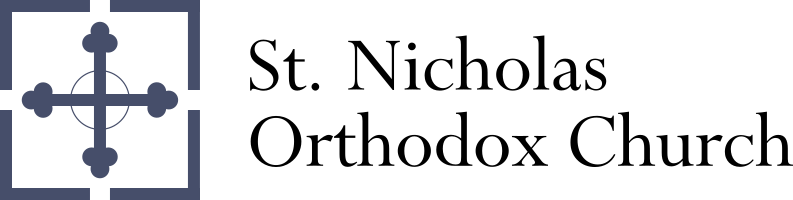 STRATEGIC  PLAN  IMPLEMENTATION VOLUNTEER FORM(Please  Type  Or  Print  Legibly)1. Full Name: _______________________________________________________________________2. Full Mailing Address: _______________________________________________________________3. Email: ___________________________________________________________________________4. Phone number: ___________________________________________________________________5. I agree to give my time and talents to work on the following Strategic Wildly Important Goal (WIG): _____ WIG 1 - Build True Community_____ WIG 2 - External Service & Evangelism _____ WIG 3 - Parishioner Engagement & Spiritual Growth6. I am willing to volunteer to be considered to co-lead the implementation of a WIG (identify the  specific WIG number): I am willing to be considered to serve as Co-Captain for: WIG Number _____ 7. Any other people you think would serve on a WIG Team, or as a WIG Co-Captain (please specify the specific Goal full number and provide their name and any contact information you have): ____________________________________________________________________________________________________________________________________________________________________________________________________________________________________________________________________________________________________________________________________8. Any other comments / suggestions: ___________________________________________________________________________________________________________________________________Please email this completed form to: strategicplan@stnicholasgr.com